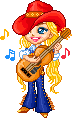 COUNTRY  DANCE  WESTERN                 ACADEMYWALK RIGHT, WALK LEFT, STEP, PIVOT ½, ½, SWEEP BACK, SWEEP BACK, SWEEP, LEFT COASTER CROSS 1-2         Step PD devant, step PG devant 3&4       Step PD devant, ½ tour à G et revenir sur PG, ½ tour à G et step PD derrière (12h) &5&6    Sweep PG vers l’arrière, poser PG derrière, sweep PD vers l’arrière, poser PD derrière &7&8    Sweep PG vers l’arrière, poser PG derrière, PD rejoint PG, PG croise devant PD SIDE TOGETHER FORWARD, SIDE TOGETHER FORWARD, FORWARD TOUCH BACK, SWEEP, SAILOR ¼ RIGHT 1&2       Step PD à D, step PG à côté PD, step PD devant 3&4       Step PG à G, step PD à côté PG, step PG devant 5&6&    Step PD devant, PG touche derrière PD, step PG derrière, sweep PD vers l’arrière en débutant ¼ tour à D 7&8       Finir ¼ tour à D en croisant PD derrière PG, step PG à côté PD, step PD à D (3h) CROSS, SIDE, BEHIND, HITCH, BEHIND, SIDE, CROSS, FORWARD, TOUCH, BACK, KICK, BACK, SIDE, CROSS 1&2&    PG croise devant PD, step PD à D, PG croise derrière PD, ronde PD vers l’arrière avec hitch genou D 3&4       PD croise derrière PG, step PG à G, PD croise devant PG 5&6&    Step PG en diagonale avant G, PD touche à côté PG, step PD derrière, petit kick PG devant (1h30) 7&8       Step PG derrière, step PD à D en revenant à 3h, PG croise devant PD (3h) TOUCH, SIDE/DRAG, BACK ROCK SIDE, CROSS, LEFT COASTER CROSS, SIDE, TOUCH, SIDE, TOUCH &1         PD touche à côté PG, grand pas PD à D et glisser PG vers PD 2&3       Step PG derrière, revenir sur PD, step PG à G      ***   TAG/RESTART : ici au 4 ème mur (qui commence à 9h) face à 12h ; rajouter PD touche à côté PG puis restart 4             PD croise devant PG 5&6        Step PG derrière, step PD à côté PG, PG croise devant PD 7&8&     Step PD à D, PG touche à côté PD, step PG à G, PD touche à côté PG        FINAL : au 9ème mur, après le compte 14, danser le sailor step                          (7&8) sans faire le ¼ tour à D, pour finir à 12h                                                Recommencez au début, amusez vous et souriez !!COUNTRY DANCE WESTERN ACADEMY      703 Rue Boucher de le Rupelle 73100 GRESY SUR AIXANGELIQUE  GIRAUD  Tel: 06.15.53.67.55Diplômée  en danse country au Country Dance Instructors Training  (CDIT)countrydancewesternacademy.com